Муниципальное бюджетное общеобразовательное учреждение «Средняя общеобразовательная школа №144 с углубленным изучением отдельных предметов» Советского района г. Казани г. Казань, ул. Проспект Победы, д.108Секция «Русский язык»Роль фразеологизмов в рассказе А.П. Чехова «Каштанка»Казань, 2019 г.оглавлениеI. ВВЕДЕНИЕ	3II. Основная часть	5Обзор литературы	5Результаты и их обсуждение	11III. Заключение (выводы)	23IV. Список литературы:	24I. ВВЕДЕНИЕНаверное, нет человека, который бы не слышал в свой адрес: «Не валяй дурака!», «Не бей баклуши!» или «Заруби себе на носу!». Каждый человек, хорошо владеющий родным языком, прекрасно понимает, о чём идёт речь, ведь в школе мы знакомимся с понятием «фразеологизмы» и начинаем воспринимать подобные словосочетания не буквально, а в переносном смысле. Но всегда ли так легко понимаем мы фразеологизмы? И почему часто «садимся в калошу» (попадаем в неприятную историю), не узнавая вообще или неправильно толкуя незнакомый фразеологизм? Когда на уроках русского языка бывают задания, связанные с фразеологизмами, мы часто не понимаем, о чем идет речь. Это говорит о том, что фразеологизмы – очень сложный вопрос, требующий длительного изучения. Но разбираться в них, чтобы не выглядеть смешно, необходимо. Роль фразеологизмов в русском языке и литературной речи довольно велика. Они  выступают в качестве средства образного отражения мира, вбирают в себя мифологические, религиозные, этические представления народов разных эпох и поколений. Наши писатели очень часто употребляют в своих произведениях фразеологические обороты, которые помогают им ярко, образно дать характеристику герою, логично, последовательно изложить свои мысли, сделать речь насыщенной, эмоциональной, богатой. К таким писателям относится и Антон Павлович Чехов.Цель: исследовать значение фразеологизмов в произведении А.П. Чехова «Каштанка».Задачи:1. Ознакомиться с научной литературой, фразеологическими словарями;2. Изучить происхождение фразеологизмов;3. Ознакомиться с произведением А П.Чехова «Каштанка».4. Найти фразеологизмы в исследуемом произведении и определить их значение.Объект исследования: художественное произведение А.П. Чехова «Каштанка».Предмет исследования: фразеологизмы. Методы исследования: изучение и анализ литературы по данной теме; изучение, обобщение и систематизация полученных сведений.Гипотеза: А.П. Чехов использует фразеологизмы в своих рассказах в различных стилистических функциях, как правило, наиболее часто для точной, яркой и понятной характеристики героев. Фразеологический состав рассказов А.П. Чехова имеет свои особенности. В прозе писателя переплетены межстилевые, разговорно-бытовые, книжные лексико-фразеологические единицы. При этом, автор соотносит сферу распространения фразеологизмов с социальной принадлежностью персонажа, его характером, общим уровнем культуры.II. Основная часть Обзор литературыОсновная единица языка - это слово. И именно в словах отражается и история человечества, история науки и любые изменения в жизни общества. Фразеологизмы принято называть жемчужинами языка. Русские фразеологизмы – бесценное культурное и национальное достояние народа. Овладение фразеологией является необходимым условием глубокого овладения языком. Порой фразеологизмы грубоваты, порой слишком экспрессивны, но они всегда придают образность нашей речи, делая ее ярче и живее. По совету учителя я обратилась в библиотеку, интернет - источникам, где мною были изучены различные книги и словари фразеологизмов. Из них я почерпнула много нового и интересного по интересующей меня теме. «Для тех, кто интересуется историей, культурой своего народа, фразеология – одна из самых увлекательных и занимательных  сфер языка», - утверждал Н. М. Шанский, русский учёный [15].Исследуя разные информационные источники, я познакомилась с понятием «фразеологизм». Так согласно краткому Словарю лингвистических терминов, фразеологизм - лексически неделимая, воспроизводимая единица языка, устойчивая в своем составе: бить баклуши, закадычный друг.В Большом толковом словаре русского языка сказано, что фразеологизм - устойчивый оборот речи, не переводимый дословно на другой язык; идиома. Викепедия предлагает несколько понятий слова [12]. Так в данном источнике сказано, что:Фразеологи́зм — свойственное только данному языку устойчивое сочетание слов, значение которого не определяется значением входящих в него слов, взятых по отдельности. Фразеологизмы (от греч. phrasis – выражение, logos – учение) – это устойчивые сочетания слов, закрепившиеся как единицы наименования: железная дорога, анютины глазки или выражения оценки: не лыком шит, спустя рукава.Фразеологизм - это маленькая, устойчивая фраза с переносным смыслом, с двойным или более смыслом, которая может интерпретироваться по разному.Фразеологизмы — это связанные, исторически обусловленные единицы языка. Фразеологизмы наравне с отдельными словами составляют лексику русского языка. Фразеологизмы — единицы лексикиВ словаре С.И. Ожегова сказано, что фразеологизмы – это устойчивые выражения с самостоятельным значением [8]. В толковом словаре Т.Ф.Ефремовой говорится о том, что фразеологизм - устойчивый оборот речи, свойственный определенному языку и потому дословно не переводимый на другие языки, имеющий самостоятельное значение, которое в целом не является суммой значений входящих в него слов [5]. По толковому словарю А.П.Евгеньевой, фразеологизм – лингвистическое устойчивое сочетание слов, значение которого в целом не выводимо из значений составляющих его слов [4].В результате поиска и изучения различной информации и источников, я выяснила, что фразеологизм – это сочетание слов, близких по лексическому значению другому слову. Благодаря этому, фразеологизм достаточно часто возможно заменить менее выразительным словом. Фразеология русского языка чрезвычайно богата. О ее богатстве можно судить по количеству существующих синонимичных фразеологизмов. Рассмотрим несколько примеров, которые применяются довольно часто: - «водить за нос» - обманывать (рис.1); 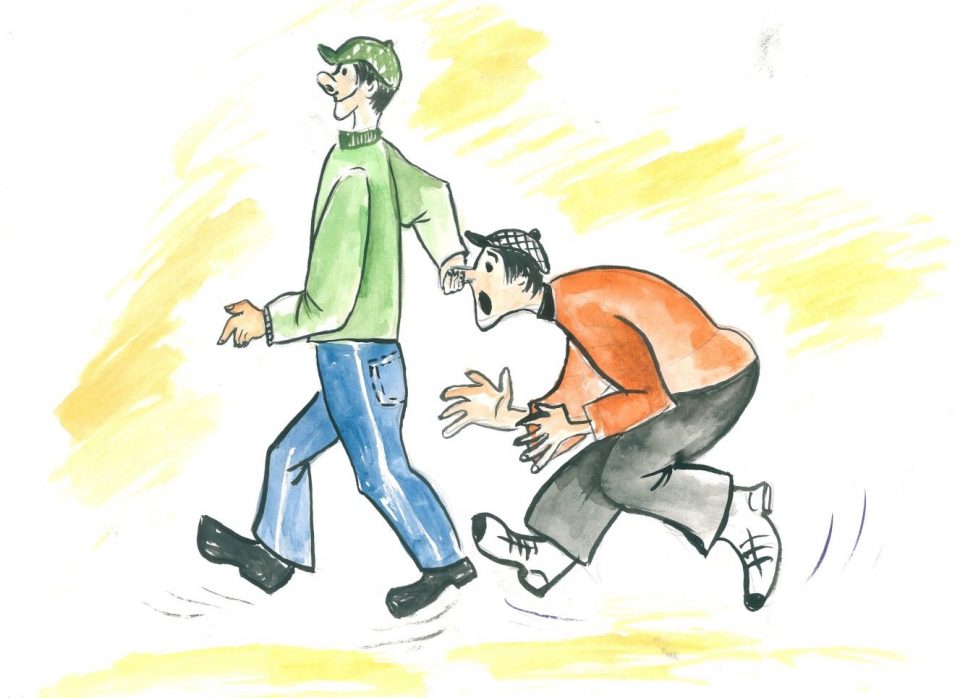 Рис.1. Фразеологизм «Водить за нос»- «делать из мухи слона» – преувеличивать (рис.2);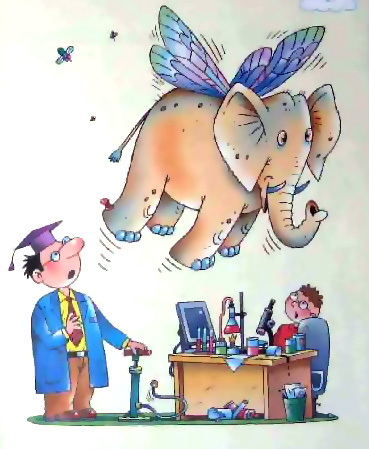 Рис.2. Фразеологизм «Делать из мухи слона»- «сесть в калошу» - терпеть неудачу, казаться в неловком положении (рис.3);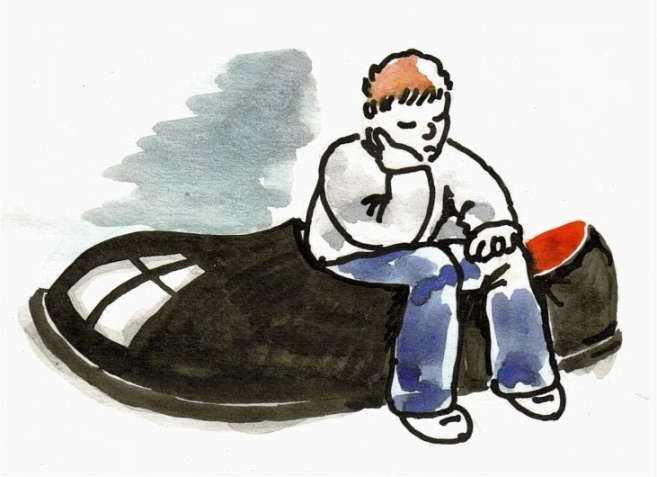 Рис.3. Фразеологизм «Сесть в калошу»- «зарубить на носу» - хорошо запомнить, принять во внимание на будущее (рис. 4)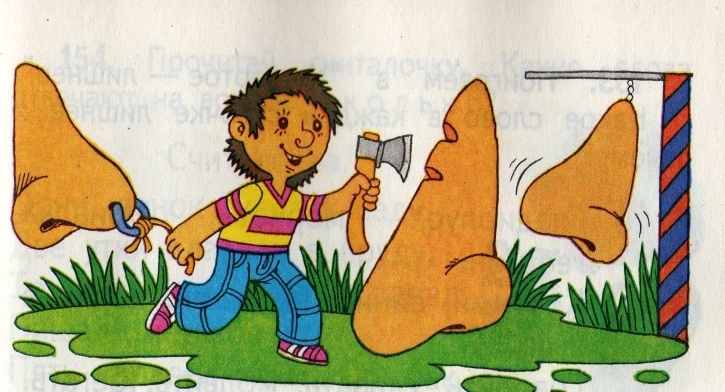 Рис.4. Фразеологизм «Зарубить на носу»- «уши развесил» - слушать с увлечением, доверчивостью (рис.5)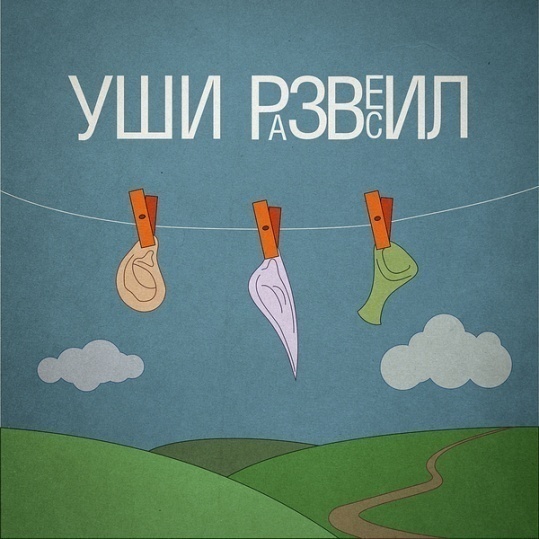 Рис.5. Фразеологизм «Уши развесил»О фразеологизмах можно говорить много. Теория была заложена в начале ХХ века.В русской фразеологии классификацию фразеологизмов по степени их семантической слитности разработал академик В.В.Виноградов, русский литературовед, лингвист-русист. Он выделил три основных типа фразеологических единиц [3]: 1. Под фразеологическими сращениями В.В. Виноградов подразумевает абсолютно неделимые, не разложенные словосочетания, значение которых совершенно независимо от их лексического состава, от значения их компонентов и так же условно и произвольно, как значение немотивированного словарного знака. Например, бить баклуши точить лясы, как пить дать, себе на уме и т.п.2. Фразеологические единства - это словосочетания, в которых значение целого связано с пониманием внутри образного стержня фразы, потенциального смысла слов. Например, держать камень за пазухой, выносить сор из избы, стреляный воробей, чем черт не шутит и т. п.3. Фразеологические сочетания - фразеологические обороты, образуемые реализацией несвободных значений слов. Он отметил, что большая часть значений слов ограничена в своих связях внутри семантическими отношениями самой языковой системы. Например, применительно к русскому языку, можно сказать страх берет, тоска берет, но нельзя сказать: радость берет, наслаждение берет и т.п.Н.М. Шанский охарактеризовал фразеологические обороты с точки зрения стилистических свойств [15]. - Межстилевые фразеологические обороты употребляются во всех стилях современного русского литературного языка. Эти фразеологические единицы стилистически нейтральные, имеющие строго определенное,  значение, например, железная дорога, т.д.- Книжные фразеологические обороты используются в стиле художественной литературе, в публицистике, и т.д., например: вааламова ослица, почивать на лаврах и другие. Многие — библейского или мифологического происхождения.- Разговорные фразеологические обороты были образованы в живой народной речи. Например: мутить воду, на краю света и другие.- Просторечные фразеологические обороты имеют более сниженный стилистический характер, чем разговорные, например: показать кузькину мать, благим матом и другие.В зависимости от источника происхождения их можно разделить на 9 групп:1. Источник – жизнь наших предков (ни пуха ни пера, после дождичка в четверг, заговаривать зубы, как в воду глядел, пускать пыль в глаза)2. Источник – мифы (голая правда, панический страх, яблоко раздора, рог изобилия, провалиться сквозь землю)3. Источник – всемирная история (крестовый поход, как Мамай прошел, как за каменой стеной)4. Источник – Библия и Евангелие (запретный плод, камень преткновения, манна небесная, козел отпущения, первая ласточка)5. Источник – литературные произведения (плясать под дудку, мартышкин труд, а Васька слушает да ест, львиная доля, делить шкуру неубитого медведя)6. Источник – окружающая действительность (белая ворона, показать где раки зимуют, как с гуся вода, вертеться как белка в колесе, быть начеку)7. Источник – профессия (убить двух зайцев, попасть впросак, закидывать удочку, тянуть канитель)8. Источник – приметы (типун тебе на язык, черная кошка дорогу перебежала)9. Источник – высказывание великих людей (медовый месяц, золотой век, деньги не пахнут)Итак, фразеологизмы - это устойчивые сочетания слов, закрепившиеся как единицы наименования: «железная дорога» или выражения оценки: «не лыком шит». Роль фразеологизмов в русском языке и литературной речи довольно велика. Они  выступают в качестве средства образного отражения мира, вбирают в себя мифологические, религиозные, этические представления народов разных эпох и поколений. Речь человека, в которой встречаются фразеологизмы, более яркая, эмоциональная, раскрывает характер собеседника, привлекает слушателей, делает общение более интересным, живым, именно поэтому роль фразеологизмов в нашей речи нельзя недооценивать. Меткость, образность, эмоциональность русских народных говоров делает их «золотым запасом» общенародного языка.Книжные фразеологизмы имеют оттенок торжественности, возвышенности. Среди писателей, в творчестве которых часто встречаются фразеологические единицы, имя известного русского писателя А.П.Чехова.Результаты и их обсуждениеМною была проведена определенная исследовательская работа, в результате которой я узнала, что писатели обращаются к фразеологическим богатствам родного языка как к неисчерпаемому источнику речевой экспрессии. Я остановила свой выбор на творчестве Антона Павловича Чехова.Можно отметить, что А.П. Чехов в своих рассказах стремится изобразить не особенных, а обычных людей в обычных условиях. Для этого он прибегает к различным средствам выразительности, в том числе к фразеологизмам. Фразеологические обороты играют большую оценочную функцию у Чехова. К фразеологизмам как изобразительно- выразительному средству художественной речи он неоднократно обращался не только на раннем этапе своего творчества, но и в «зрелых» произведениях, написанных в разных жанрах. Писатель не позволял себе делать каких-либо категоричных выводов и стремился к объективности, поэтому данная функция фразеологизмов особенно важна для анализа рассказов.Для более глубокого исследования я выбрала рассказ «Каштанка». «Кашта́нка» — рассказ русского писателя Антона Павловича Чехова, созданный в 1887 году. В этом произведении рассказывается о судьбе бедной собачки. А фразеологизмы помогают раскрыть чувства Каштанки. I этап работы:В рассказе «Каштанка» я нашла 93 фразеологизма:Глава 1. Дурное поведение (25 фразеологизмов)Продолжение таблицыГлава 2. Таинственный незнакомец (14 фразеологизмов)Продолжение таблицыГлава 3. Новое, очень приятное знакомство (8 фразеологизмов)Глава 4. Чудеса в решете (10 фразеологизмов)Глава 5. Талант! Талант! (11 фразеологизмов)Продолжение таблицы Глава 6. Беспокойная ночь (8 фразеологизмов)Глава 7. Неудачный дебют (17 фразеологизмов)Продолжение таблицыС помощью рисунка 6 рассмотрим, в какой главе А.П. Чехов использовал наибольшее количество фразеологизмов.Рис. 6. Количество применяемых фразеологизмов в рассказе А.П. Чехова «Каштанка»Данные рисунка 6 показывают, что наибольшее количество фразеологизмов А.П. Чехов в рассказе «Каштанка» применил в главе 1 (25 фразеологизмов), а наименьшее количество – в главе 3 и главе 6 (по 8 фразеологизмов).II этап работы:А.П. Чехов творчески и разнопланово подходит к использованию фразеологизмов. Следует заметить, что фразеологические обороты – яркое стилистическое средство, позволяющее сделать речь сильной и красочной, образной и убедительной, а главное, на мой взгляд, помогают точно обрисовать характер, поведение, внешность героя. Выделенные в тексте рассказа фразеологизмы я разбила на 3 группы.Продолжение таблицы С помощью рисунка 7 рассмотрим количество применяемых фразеологизмов в рассказе А.П. Чехова «Каштанка» для описания героев рассказа.Рис. 7. Количество применяемых фразеологизмов в рассказе А.П. Чехова «Каштанка» для описания героев рассказаИсходя из рисунка 7, можно отметить, что наибольшее количество фразеологизмов А.П. Чехов использовал в описании Каштанки (47 фразеологизмов), а наименьшее количество – в описании столяра (11 фразеологизмов).III этап работы:А.П. Чехов использует широкие и разнообразыне слои фразелогизмов с точки зрения стилистической характеристики. Своеобразие стиля Чехова создает не только насыщенность разговорно-бытовыми фразеологическими единицами, но и широкое использование нейтрального словаря, приобретающего в контектсте смысловую значимость. Выявленные в тексте фразеологизмы я распределила на четыре группы:Продолжение таблицы Продолжение таблицыПродолжение таблицы На рисунке 8 отразим количество применяемых фразеологизмов в рассказе А.П. Чехова «Каштанка» с точки зрения стилистического характера.По данным рисунка 8 видно, что с точки зрения стилистического характера А.П. Чехов  больше всего использовал межстилевые фразеологические обороты (64 фразеологизма) и всего один просторечный фразеологический оборот.Рис. 8. Количество применяемых фразеологизмов в рассказе А.П. Чехова «Каштанка» с точки зрения стилистического характераТаким образом, рассмотрев разные группы фразеологизмов, употребляемые А.П. Чеховым, можно отметить, что их роль, несомненно, велика, так как они придают особую выразительность и пикантность художественному произведению.III. Заключение (выводы)Значительное место в рассказах А.П. Чехова занимают фразеологические единства. Основная черта фразеологических единств – образность.Следует отметить, что А.П. Чехов использует широкие разнообразные слои фразеологизмов с точки зрения их стилистической характеристики. Автор не ограничивается использованием какого-либо одного стилистического пласта фразеологизмов, Чехов умело использует стилистически разные фразеологизмы для меткой характеристики героев, обстановки и места действия.Использование фразеологизмов и различных стилей во многом экономит время писателя: услышав из уст героя бранный или просторечный фразеологизм, читатель сразу же относит данного героя к соответствующей прослойке общества.Чехов использует в своем творчестве фразеологические обороты, чтобы создать колорит эпохи, в которой жил писатель. Анализ фразеологического состава рассказа «Каштанка» писатель широко использовал выразительные возможности фразеологии. Специфика его стиля заключается в правдивом описании действительных лиц и предметов, краткости, лаконичности повествования. Фразеология разнообразна по составу, изобразительно-выразительным способностям и по характеру источников, питающих их.Лексико – фразеологический состав рассказов Чехова имеет свои особенности. В произведениях писателя переплетены межстилевые, разговорно-бытовые, книжные, лексико – фразеологическое единство. Своеобразие стиля создает не только насыщенность разговорно – бытовыми фразеологическими единицами, но и широкое использование нейтрального словаря.IV. Список литературы:Антонова Л.А. Большой фразеологический словарь русского языка. – М.: Славянский дом книги, 2016. – 928 с.Баско Н.В. Фразеологический словарь русского языка. – М.: АСТ-Пресс, 2017. – 416 с.Виноградов В. В. Избранные труды. Лексикология и лексикография. - М.: Наука, 1977.- С. 140-161Евгеньева А.П. Толковый словарь русского языка – М.: Русский язык, 1988. — 800 с.Ефремова Т.В. Толковый словарь русского языка. – М.: Русский язык, 2010. – 1536 с.Лемов А.В. Школьный лингвистический словарь. – М.: Айрис, 2005. – 384 с.Кузнецов С.А. Большой толковый словарь русского языка. – СПб.: Норинт, 1998. – 1036 с.Ожегов С.И. Толковый словарь русского языка. – М.: Мир и образование, 2013. – 736 с.Рогалева Е.И. Фразеологический словарь. Школьный словарик. – М.: ВАКО, 2016. – 96 с.Рогалева Е.И. Сами с усами. Весёлый фразеологический словарь. – М.: Мещерякова ИД, 2018. – 192 с.Розе Т.В. Большой фразеологический словарь. – М.: ОЛМА, 2017. – 224 с.Свободная энциклопедия «Викепедия». [Электронная версия]. Режим доступа.: https://ru.wikipedia.org/wiki/Заглавная_страницаСтепанова М.И. Фразеологический словарь русского языка. – СПб.: Виктория плюс, 2013. – 608 с.Чехов А.П. Каштанка. – Казань: Татарское книжное издательство, 1976. – 31 с.Шанский Н.М. Фразеология современного русского языка. – СПб.: Специальная литература, 1996. – 192 с.Автор:  Полтаева Мария Андреевна, ученица 6 А класса МБОУ «Школа №144» г. КазаниНаучный руководитель:Учитель русского языка и литературывысшей квалификационной категорииСемко Оксана Владимировна№ФразеологизмЗначение фразеологизма1231«…бегала взад и вперед…»с одной стороны в другую (от гл. движения)2«…старалась дать себе отчет…»полностью понимать, осознавать что-либо3«…как в конце концов попала …»наконец, окончательно4«…должен был по нескольку раз заходить в трактир…»много раз5«…вела себя крайне неприлично…»бесстыдно, предосудительно (о поступке)6«…Столяр то и дело терял ее из виду…»переставать видеть кого-либо1237«…зашел на минутку к сестре…»ненадолго, на очень короткое время8«…Одним словом, когда Каштанка попала на незнакомый тротуар»короче говоря9«…столяр был пьян, как сапожник»сильно пьян10«…Ох, грехи, грехи!...»нарушение правил, нехорошо11«…в гиене огненной гореть будем…»одно из названий ада, место больших страданий, невыносимых мучений12«…он впадал в добродушный тон…»быть добрым по голосу13«…Супротив человека ты всё равно, что плотник супротив столяра…»сравнивая кого-либо низшего по положению с кем-либо из высокопоставленных лиц14«…К великому её удивлению…»более выразительно, чем диво15«…вытянулся во фрунт…»устар. встать, вытянуться16«…всей пятерней…»всей рукой17«…сделал под козырек…»отдать честь по-военному, приложив руку к козырьку18«…не помня себя…»терять рассудок, находиться в состоянии самозабвения19«…Когда она опомнилась…»пришла в сознание20«…но столяр точно сквозь землю провалился»скрыться, исчезнуть21«…так что ничего нельзя было разобрать…»не понятно о чем идет речь22«… заслоняя ей поле зрения…»пространство обозримое глазом, закрыть кругозор23«…спешили и не обращали на нее никакого внимания…»никакого внимания, полное равнодушие к кому-либо или к чему-либо24«…Каштанкою овладели отчаяние и ужас…»состояние крайней безнадежности и страха25«…стала горько плакать…»лить слезы№ФразеологизмЗначение фразеологизма1«…он не мог не обратить на нее внимания..»никакого внимания, полное равнодушие к кому-либо или к чему-либо2«…Ну, что ж, делать нечего…»отступить от принятого решения3«..Может быть, ты и сгодишься на что-нибудь…»оказаться полезным, нужным4«…и сделал Каштанке знак рукой…»просить или предупреждать кого-либо5«… с умилением и с любопытством глядела на незнакомца…»проявлять во взгляде нежные чувства6«…что не успела разобрать вкуса…»не получить удовольствие от чего-либо7«…И какая ты тощая! Кожа да кости…»очень худой, истощенный8«…протянула ноги…»лежа на чем-либо, вытягивать, распрямлять ноги9«…чувствуя во всем теле приятную истому»чувствовать усталость, утомление, бессилие10«…надо отдать ему полную справедливость…»быть справедливым в отношении кого-либо или чего-либо12311«…вышел и через минуту вернулся…»ненадолго, на очень короткое время12«…но вдруг неожиданно ею овладела грусть…»состояние крайней безнадежности13«…ходить на задних лапах…»будучи в зависимом положении (угодничать, заискивать, лебезить)14«…пробежал, между прочим…»кстати, к слову сказать№ФразеологизмЗначение фразеологизма1«…В комнате не было ни души…»никого2«…не нашла ничего интересного…»решительное отрицание чего-либо3«…и в страхе попятилась назад…»отступать4«… выгнул спину в дугу…»унижаться5«…Собака испугалась не на шутку…»очень сильно, всерьез6«…залилась громким, визгливым лаем…»сильно и долго лаять7«…Ах ты, старая каналья!»шутливо-бранное выражение, плут, жулик8«…делал вид, что спит…»притворяться№ФразеологизмЗначение фразеологизма1«Чудеса в решете»о чем-либо необычном, нелепом2«…схватил себя за голову…»приходить в ужас, в отчаяние3«…она пришла в такой восторг…»проявлять бурное выражение радости4«… становиться на дыбы…»резкое проявление несогласия, противодействие чему-либо5«…Каштанка не отрывала глаз…»ничего не видеть6«…приняла очень храбрый вид…»притворяться7«…Не обращая никакого внимания…»полное равнодушие к кому-либо или к чему-либо8«…нехотя, точно делая одолжение…»форма вежливого согласия в ответ на просьбу9«…ставит ни в грош свое искусство…»очень дешево, за бесценок10«…Благодаря массе новых впечатлений…»большое количество мнений, оценки после знакомства с чем-либо, кем-либо№ФразеологизмЗначение фразеологизма1«…Жизнь потекла как по маслу…»легко, без затруднений и помех2«…она потеряла к нему всякое уважение…»утратить почтительное отношение, достоинство3«…был иного рода господин…»другого происхождения4«…проделывалось почти одно и то же…»совершенно одинаково1235«…Грусть подкрадывалась к ней как-то незаметно и овладевала ею постепенно, как потемки комнатой…»состояние крайней безнадежности и страха6«…уже свыклась с новой жизнью…»привыкнуть к чему-либо7«…Пора нам, Тетка, делом заняться…»сделать что-то полезное8«..Довольно тебе бить баклуши…»бездельничать, проводить время без пользы9«…приходил тоже в восторг…»получать бурное выражение радости10«… и потирал руки…»выражать радость, удовлетворение чем-либо, злорадство11«…Ты положительно будешь иметь успех!»получить удачу в получении достижения чего-либо№ФразеологизмЗначение фразеологизма1«…то на душе становится легче…»состояние покоя2«...Не мешало бы теперь пойти и посмотреть…»следовало бы, надо бы3«Очень может быть…»выражает возможность, допустимость чего-либо4«…так как она знала по опыту…»правильно оценивать ситуацию5«… как будто хотел вытряхнуть из нее тяжелые мысли…»заставить не думать о чем-то плохом6«…Всё кончено…»подтверждает или усиливает категоричность, безусловность высказанного мнения7«Не понимая, в чем дело…»не располагать сведениями о чем-либо8«…такие же мысли бродили и в голове…»возникать, проявляться в сознании кого-либо№ФразеологизмЗначение фразеологизма1«…потирая руки, сказал…»выражать радость, удовлетворение чем-либо, злорадство2«Чёрт знает что!»выражение возмущения, негодования3«…вышел и через минуту вернулся…»ненадолго, на очень короткое время4«…даже не потрудился открыть глаз…»игнорировать какой-либо факт или событие, не принимать его во внимание.5«…было решительно всё равно…»полное безразличие к кому – либо или чему-либо6«...Ничего не понимая и виляя хвостом…»прибегать к хитростям7«…запестрило в глазах и в душе…»перестает воспринимать окружающую обстановку взглядом8«…но бывали минуты…»временно происходящее9«Тетку мучили сомнения…»в чем-то или ком-то сомневаться10«это вселяло в нее неопределенный страх…»бояться чего-либо, кого-либо12311«и три раза перекрестился…»делать рукой жест креста12«… ничего не понимая…»не располагать сведениями о чем-либо13«…от ужаса не могла произнести ни звука…»полное молчание, отсутствие ответа14«…во всю прыть забегала…»очень быстро15«…чёрт бы вас взял!»выражение досады, возмущения против кого-либо16«…он тискал ее в своих объятиях…»долго и горячо обнимать17«…занесла ее судьба…»сложившаяся ситуацияОписание Каштанки (состояние, поведение)Описание столяра (поведение)Новая семья Каштанки (клоун, цирковые животные)123«…бегала взад и вперед…» «…должен был по нескольку раз заходить в трактир…»«…он не мог не обратить на нее внимания..»«…старалась дать себе отчет…» «…зашел на минутку к сестре…»«…Ну, что ж, делать нечего…»«…как в конце концов попала …»«…столяр был пьян, как сапожник»«..Может быть, ты и сгодишься на что-нибудь…»«…вела себя крайне неприлично…»«…Ох, грехи, грехи!...»«…и сделал Каштанке знак рукой…»«…Столяр то и дело терял ее из виду…»«…в гиене огненной гореть будем…»«…надо отдать ему полную справедливость…»«…Одним словом, когда Каштанка попала на незнакомый тротуар»«…он впадал в добродушный тон…»«…вышел и через минуту вернулся…» «…Супротив человека ты всё равно, что плотник супротив столяра…»«…вытянулся во фрунт…»«…В комнате не было ни души…»«…К великому её удивлению…»«…всей пятерней…»«… выгнул спину в дугу…»«…не помня себя…»«…сделал под козырек…»«…Ах ты, старая каналья!»«…Когда она опомнилась…»«…но столяр точно сквозь землю провалился»«…делал вид, что спит…»«…Каштанкою овладели отчаяние и ужас…»«…он тискал ее в своих объятиях…»«Чудеса в решете»«… заслоняя ей поле зрения…»«…схватил себя за голову…»«…стала горько плакать…»«… становиться на дыбы…»«… с умилением и с любопытством глядела на незнакомца…»«…Не обращая никакого внимания…»«…что не успела разобрать вкуса…»«…нехотя, точно делая одолжение…»«…И какая ты тощая! Кожа да кости…»«…ставит ни в грош свое искусство…»«…протянула ноги…»«…был иного рода господин…»«…чувствуя во всем теле приятную истому»«…проделывалось почти одно и то же…»«…но вдруг неожиданно ею овладела грусть…»«…Пора нам, Тетка, делом заняться…»123«…ходить на задних лапах…»«..Довольно тебе бить баклуши…»«…пробежал, между прочим…»«…приходил тоже в восторг…»«…не нашла ничего интересного…»«…Ты положительно будешь иметь успех!»«…и в страхе попятилась назад…»«...Не мешало бы теперь пойти и посмотреть…»«…Собака испугалась не на шутку…»«Очень может быть…»«…залилась громким, визгливым лаем…»«… как будто хотел вытряхнуть из нее тяжелые мысли…»«…она пришла в такой восторг…»«…Всё кончено…»«…Каштанка не отрывала глаз…»«…такие же мысли бродили и в голове…»«…приняла очень храбрый вид…»«…потирая руки, сказал…» «…Благодаря массе новых впечатлений…»«Чёрт знает что!»«Чёрт знает что!»«…Жизнь потекла как по маслу…»«…вышел и через минуту вернулся…»«…вышел и через минуту вернулся…»«…она потеряла к нему всякое уважение…»«…даже не потрудился открыть глаз…»«…даже не потрудился открыть глаз…»«…Грусть подкрадывалась к ней как-то незаметно и овладевала ею постепенно, как потемки комнатой…»«…было решительно всё равно…»«…было решительно всё равно…»«…уже свыклась с новой жизнью…»«это вселяло в нее неопределенный страх…»«это вселяло в нее неопределенный страх…»«…то на душе становится легче…»«и три раза перекрестился…»«и три раза перекрестился…»«…так как она знала по опыту…»«…чёрт бы вас взял!»«…чёрт бы вас взял!»«Не понимая, в чем дело…»«...Ничего не понимая и виляя хвостом…»«…запестрило в глазах и в душе…»«…но бывали минуты…»«Тетку мучили сомнения…«… ничего не понимая…»«…от ужаса не могла произнести ни звука…»«…во всю прыть забегала…»«…занесла ее судьба…»КнижныеМежстилевыеРазговорные Просторечные«…старалась дать себе отчет…» «…как в конце концов попала …»«…бегала взад и вперед…» «…столяр был пьян, как сапожник»«…вела себя крайне неприлично…»«…Столяр то и дело терял ее из виду…»«…должен был по нескольку раз заходить в трактир…»1234«…он впадал в добродушный тон…»«…зашел на минутку к сестре…»«…Ох, грехи, грехи!...» «… заслоняя ей поле зрения…»«…Одним словом, когда Каштанка попала на незнакомый тротуар»«…Супротив человека ты всё равно, что плотник супротив столяра…»«…Каштанкою овладели отчаяние и ужас…»«…в гиене огненной гореть будем…»«…всей пятерней…»«…стала горько плакать…»«…К великому её удивлению…»«..Может быть, ты и сгодишься на что-нибудь…» «…чувствуя во всем теле приятную истому»«…вытянулся во фрунт…»«…И какая ты тощая! Кожа да кости…»«…надо отдать ему полную справедливость…»«…не помня себя…»«…протянула ноги…»«…но вдруг неожиданно ею овладела грусть…»«…сделал под козырек…»«…Благодаря массе новых впечатлений…»«…Когда она опомнилась…»«…Ах ты, старая каналья!»«…Грусть подкрадывалась к ней как-то незаметно и овладевала ею постепенно…»«…но столяр точно сквозь землю провалился»«…ставит ни в грош свое искусство…»«…так как она знала по опыту…»«…так что ничего нельзя было разобрать…»«…уже свыклась с новой жизнью…»«это вселяло в нее неопределенный страх…»«…спешили и не обращали на нее никакого внимания…»«… как будто хотел вытряхнуть из нее тяжелые мысли…»«…он не мог не обратить на нее внимания..»«…запестрило в глазах и в душе…»«…Ну, что ж, делать нечего…»«…во всю прыть забегала…»«…и сделал Каштанке знак рукой…»«…чёрт бы вас взял!»«… с умилением и с любопытством глядела на незнакомца…»«…что не успела разобрать вкуса…»1234«…вышел и через минуту вернулся…»«…ходить на задних лапах…»«…пробежал, между прочим…»«…В комнате не было ни души…»«…не нашла ничего интересного…»«…и в страхе попятилась назад…»«… выгнул спину в дугу…»«…Собака испугалась не на шутку…»«…залилась громким, визгливым лаем…»«…делал вид, что спит…»«Чудеса в решете»«…схватил себя за голову…»«…она пришла в такой восторг…»«… становиться на дыбы…»«…Каштанка не отрывала глаз…»«…приняла очень храбрый вид…»«…Не обращая никакого внимания…»«…нехотя, точно делая одолжение…»«…Жизнь потекла как по маслу…»«…она потеряла к нему всякое уважение…»«…был иного рода господин…»«…проделывалось почти одно и то же…»«…Пора нам, Тетка, делом заняться…»«..Довольно тебе бить баклуши…»«…приходил тоже в восторг…»1234«…Ты положительно будешь иметь успех!»«… и потирал руки…»«…то на душе становится легче…»«...Не мешало бы теперь пойти и посмотреть…»«Очень может быть…»«…Всё кончено…»«Не понимая, в чем дело…»«…такие же мысли бродили и в голове…»«…потирая руки, сказал…»«Чёрт знает что!»«…вышел и через минуту вернулся…»«…даже не потрудился открыть глаз…»«…было решительно всё равно…»«...Ничего не понимая и виляя хвостом…»«…но бывали минуты…»«Тетку мучили сомнения…«и три раза перекрестился…»«… ничего не понимая…»«…от ужаса не могла произнести ни звука…»«…он тискал ее в своих объятиях…»«…занесла ее судьба…»